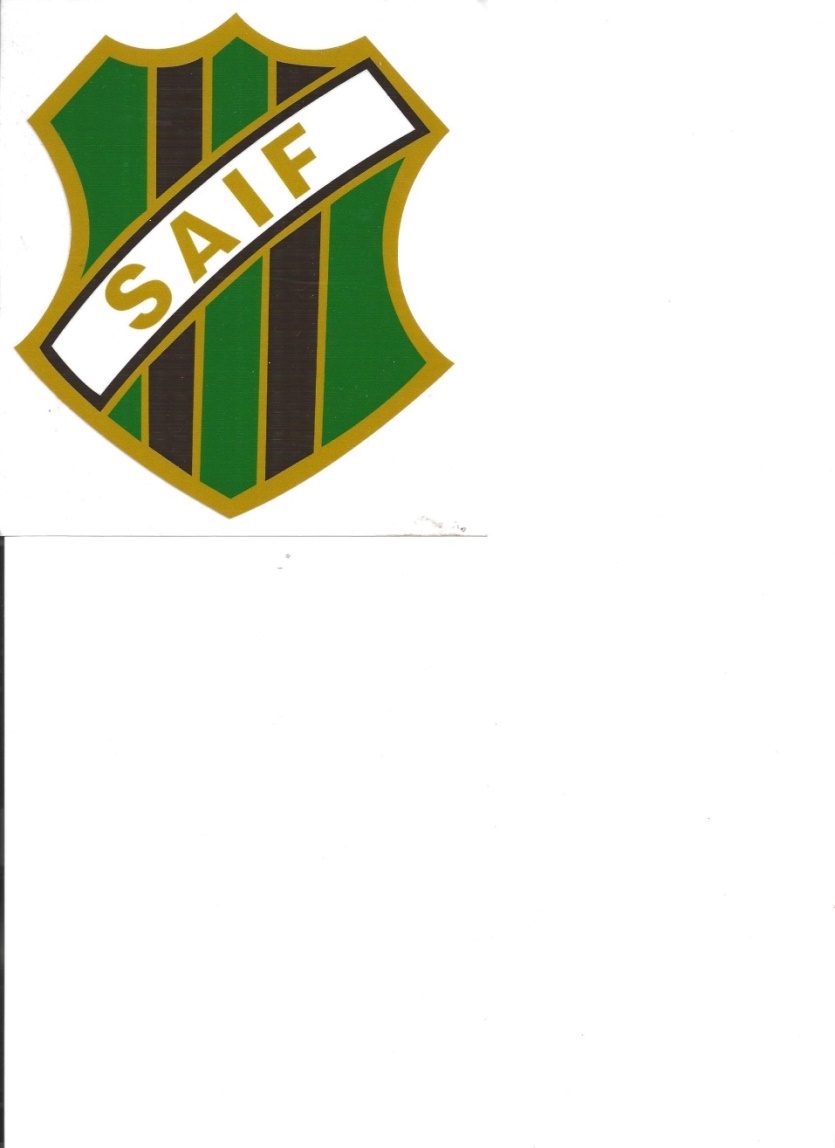 Sunnerstasmashen 2024 – anmälda, starttider, priserKlass	Anmälda	Priser	Anmälan	Starttid	FinaltidHS4	20	4	08.30	0900	12.30HJ17	  8	2	08.30	09.00	11.45P12	38	8	08.30	09.00	12.45P8	  6	6	08.30	09.00	  - (en 6-pool)HS2	20	4	12.30	13.00	16.15P10	15	4	12.30	13.00	16.00P14	28	8	12.30	13.00	16.15Flickor/Damer 5	3	12.30	13.00	  - (en 5-pool) HSE-1	17	4	16.00	16.30	19.15HS3	22	4	16.00	16.30	19.45HS5	33	8	16.00	16.30	19.45               * * *Alla klasser spelas lördag 2 mars 2024   * * *Samtliga klasser spelas med poolspel, 5-setare till 11, coaching och time-out är tillåtet och de två bästa i varje pool går till cupslutspel, och i P10 även B-slutspel. I P8 och Damer/Flickor spelar vi en pool alla mot alla, inget slutspel i dessa klasser alltså! Alla klasser lottas tävlingsdagen med TT Coordinator.Bollmärke: DHS vit  ***Tävlingen är fulltecknad på alla pass. Det går att sätta sig på reservlistan, där f.n. 14 spelare finns på pass 2 1300. Om plats frigörs (t ex genom förtida wo), så kontaktar vi er.Deltagarlistor och resultat fortlöpande på Tournaments Online (resultat.ondata.se/001040/)Av NÖSBTF utsedd överdomare är Peter Brorsson, 0768-666 878Servering kommer att finnas i hallen med varma mackor, korv, dricka, kaffe, smörgåsar, godis, frukt, mm.SWISH till Sunnersta AIF:   123 500 0138Övriga upplysningar samt ev. wo:  Gunnar Haeggblom  070-699 02 30Välkomna till Gamlishallen, Vattholmavägen 95, i Uppsala lördag 2 mars !!!